ที่ ๒/๒๕๖๕							   									วันที่  ๑๘ เมษายน พ.ศ. ๒๕๖๕เรื่อง 	การส่ง (ร่าง) รายงานการประเมินคุณภาพภายนอก : ผลการประเมิน SAR  ภายใต้สถานการณ์ COVID – 19เรียน	ผู้อำนวยการโรงเรียนปทุมพิทยาคมสิ่งที่ส่งมาด้วย ๑. (ร่าง) รายงานการประเมินคุณภาพภายนอก : ผลการประเมิน SAR  ภายใต้สถานการณ์ COVID – 19                       จำนวน ๑ ฉบับ ในรูปแบบ .pdf ๒. แบบคำร้องของสถานศึกษาให้ สมศ. ลงพื้นที่ตรวจเยี่ยม๓. แบบการลงนามรับรอง 	เนื่องด้วยสถานศึกษาของท่านเป็นสถานศึกษาที่มีรายชื่อที่จะได้รับการประเมินคุณภาพภายนอก ประจำปี พ.ศ. ๒๕๖๕ ตามประกาศสำนักงานรับรองมาตรฐานและประเมินคุณภาพการศึกษา (องค์การมหาชน) 
ที่ ๗๐ /๒๕๖๕ เรื่อง รายชื่อสถานศึกษาระดับการศึกษาขั้นพื้นฐานที่รับการประเมินคุณภาพภายนอก ระยะที่ ๑   การประเมิน SAR และรายชื่อผู้ประเมินภายนอก ประจำปีงบประมาณ พ.ศ. ๒๕๖๕ ภายใต้สถานการณ์ COVID – 19  ครั้งที่ ๑ (๑/๒๕๖๕) ลงวันที่ ๘ เมษายน ๒๕๖๕ นั้น	ในการนี้ คณะผู้ประเมินได้ดำเนินการประเมินและจัดทำ (ร่าง) รายงานการประเมินคุณภาพภายนอก : 
ผลการประเมิน SAR ภายใต้สถานการณ์ COVID – 19 ของสถานศึกษาของท่านเสร็จเรียบร้อยแล้ว เมื่อวันที่ ๘เมษายน พ.ศ. ๒๕๖๕ จึงขอนำส่งเอกสารดังกล่าวตามรายการสิ่งที่ส่งมาด้วย ๑ – ๓ มายังสถานศึกษา 
เพื่อพิจารณาและเห็นชอบ (ร่าง) รายงานการประเมินคุณภาพภายนอก : ผลการประเมิน SAR ภายใต้สถานการณ์ COVID – 19 ทั้งนี้ ขอให้ท่านส่งเอกสารทั้ง ๓ รายการดังกล่าวให้ประธานคณะผู้ประเมิน ภายในระยะเวลา ๗ วัน นับถัดจากวันที่ได้รับ (ร่าง) รายงานฯ เพื่อดำเนินการในขั้นตอนต่อไป 	จึงเรียนมาเพื่อโปรดพิจารณาดำเนินการ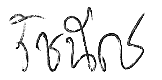 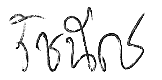 (                                   (นางสาวรัชนีกร  เพ็ชรเวียง)กรรมการผู้ประเมินประธานคณะผู้ประเมิน นางสาวรัชนีกร  เพ็ชรเวียงโทรศัพท์ ๐๘ ๘๕๔๐ ๔๙๕๒E-mail : momotaroe@gmail.com